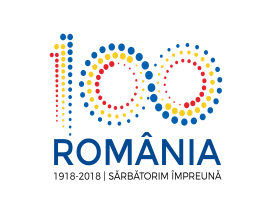 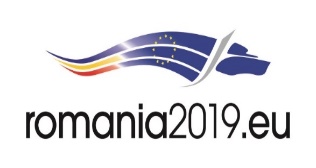 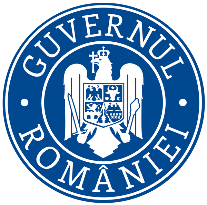 Ministerul MediuluiAgenţia Naţională pentru Protecţia MediuluiDECIZIEnr. ........ din IUNIE 2019	Urmare a notificării depuse de PINTEA ANCA SORINA cu domiciliul în municipiul Cluj Napoca, str. Trifoiului, nr. 25, de BARCAN MIHAI ANTON cu domiciliul în municipiul Bistrița, str. Dragoș Vodă, nr. 2, sc. G, ap. 1 și de FLAMAND LAZAR cu domiciliul în comuna Șanț, bl. 1, ap. 4 privind prima versiune a planului PUZ–”Construire case de locuit D+P+2E” în municipiul Bistrița, str. Vânătorului, fn și str. Apusului, nr. 8, jud. Bistrița-Năsăud, solicitare înregistrată la Agenţia pentru Protecţia Mediului Bistrița sub nr. 6591/22.05.2019, cu ultima completare la nr. ....................................,	- HG nr. 1000/2012 privind reorganizarea și funcționarea Agenției Naționale pentru Protecția Mediului și a instituțiilor publice aflate în subordinea acesteia, cu modificările și completările ulterioare; 	- OUG nr. 195/2005 privind protecţia mediului, aprobată cu modificări prin Legea nr. 265/2006, cu modificările și completările ulterioare; 	- HG 1076/2004 privind stabilirea procedurii de realizare a evaluării de mediu pentru planuri şi programe, cu modificările și completările ulterioare;  AGENȚIA PENTRU PROTECȚIA MEDIULUI BISTRIȚA-NĂSĂUD, 	- urmare a consultării titularului planului, a autorității de sănătate publică și a autorităților interesate de efectele implementării planului în cadrul ședinței Comitetului Special Constituit din 11.06.2019,  	- în urma parcurgerii etapei de încadrare conform HG 1076/2004 privind stabilirea procedurii de realizare a evaluării de mediu pentru planuri şi programe, 	- în conformitate cu prevederile art. 5, alin. 3, litera a) și a Anexei 1 – Criterii pentru determinarea efectelor semnificative potențiale asupra mediului din HG 1076/2004 privind stabilirea procedurii de realizare a evaluării de mediu pentru planuri şi programe, 	- urmare a informării publicului prin anunţuri repetate şi în lipsa oricărui comentariu din partea publicului, decide:planul – PUZ–”Construire case de locuit D+P+2E” în municipiul Bistrița, str. Vânătorului, fn și str. Apusului, nr. 8, jud. Bistrița-Năsăud, titulari: PINTEA ANCA SORINA cu domiciliul în municipiul Cluj Napoca, str. Trifoiului, nr. 25, BARCAN MIHAI ANTON cu domiciliul în municipiul Bistrița, str. Dragoș Vodă, nr. 2, sc. G, ap. 1 și FLAMAND LAZAR cu domiciliul în comuna Șanț, bl. 1, ap. 4,nu necesită evaluare de mediu, nu necesită evaluare adecvată și se adoptă fără aviz de mediu. Motivele care au stat la baza luării deciziei etapei de încadrare sunt:- planul are ca scop stabilirea reglementărilor care se impun pentru suprafața de teren S=5029+1540+750=7319 m2 în vederea realizării unor case de locuit;- conform certificatelor de urbanism nr. 654/29.03.2019, nr. 842/24.04.2019 și nr. 949/25.04.2019  regimul economic al terenului este livadă;- conform PUG Bistriţa, terenurile sunt situate în UTR 18-L2 – subzonă de locuire individuală cu regim de construire discontinuucu înălțime maximă (D)+P+2E, în afara zonei protejate;- conform Avizului de oportunitate, funcțiunea terenului studiat prin PUZ va fi de L2, ”subzonă de locuire individuală cu regim de construire discontinuu, cu înălțime maximă P+2E, în afara zonei protejate”;1.Caracteristicile planurilor şi programelor cu privire, în special, la: a) gradul în care planul sau programul creează un cadru pentru proiecte şi alte activităţi viitoare fie în ceea ce priveşte amplasamentul, natura, mărimea şi condiţiile de funcţionare, fie în privinţa alocării resurselor:	Prezentul PUZ are ca obiect stabilirea condiţiilor şi reglementărilor care se impun a fi respectate în vederea rezolvării problemelor funcţionale, tehnice şi estetice privind  realizarea unor locuinte individuale. Se propune reglementarea zonei situate în UTR 18 (str. Vânătorului, nr. 11-11G, nr. 15 si str. Apusului nr. 8) și corelarea acesteia cu subzona de locuire individuală cu regim de construire discontinuu L2:- functiune dominantă - locuințe individuale cu regim discontinuu;- functiune propusă - locuințe individuale cu regim discontinuu cu înăltime maxima (D,S)+P+2E.b) gradul în care planul sau programul influenţează alte planuri şi programe, inclusiv pe cele în care se integrează sau care derivă din ele:	Conform PUG Bistrița aprobat prin HCL nr. 136/2013, terenul este situat în intravilanul municipiului și are regimul economic fâneață și livadă. La  realizarea PUZ-ului propus s-a avut in vedere respectarea condițiilor din Regulamentul Local de Urbanism aferent PUG Bistrița cu privire la parcelarea terenurilor, amplasarea și retragerea construcțiilor, asigurarea acceselor și parcărilor, echiparea tehnico-edilitară, asigurarea de spații verzi.c) relevanţa planului sau programului în/pentru integrarea consideraţiilor de mediu, mai ales din perspectiva promovării dezvoltării durabile: bilanţ teritorial dat prin varianta de plan: 1. PINTEA ANCA SORINA - S=5.029mp2. BARCAN MIHAI ANTON - S=1.540mp3. FLAMAND LAZAR - S=750mpd) problemele de mediu relevante pentru plan sau program: 	- factorul de mediu apă: In zona sunt retele tehnico-edilitare. Retele de apă și canalizare sunt pe strada Poligonului. Rețele de energie electrică și gaz sunt pe strada Apusului. Rămâne în sarcina beneficiarilor extinderea si racordarea la utilități. 	- factorul de mediu aer: principalele surse de poluare a aerului sunt traficul auto și ardereacarburantului pentru incălzire (solid). 	Traficul auto se va intensifica în timpul construirii locuințelor. Se vor utiliza mijloace auto cu verificări tehnice efectuate pentru limitarea emisiilor. Accesul la parcelele studiate va realiza din str. Vânătorului și din drumurile adiacente, respectiv str. Apusului, str. Răsăritului, etc.	Încălzirea spațiilor este propusă cu centrală termică pe gaz. Centralele vor fi omologate, astfel că emisiile se vor incadra în limitele admise conform Ordinului MAPPM nr. 462/1993. 	- factorul de mediu sol: poate fi afectat prin depozitări necontrolate de deșeuri și prin scurgeriaccidentale de carburanţi şi uleiuri.	La realizarea proiectului, deșeurile menajere și deșeurile de construcție vor fi predate operatorului de salubritate din zonă, prin contract.e) relevanţa planului sau programului pentru implementarea legislaţiei naţionale şi comunitare de mediu (de ex. planurile şi programele legate de gospodărirea deşeurilor sau de gospodărirea apelor): - nu este cazul.2. Caracteristicile efectelor şi ale zonei posibil a fi afectate cu privire, în special, la: a) probabilitatea, durata, frecvenţa şi reversibilitatea efectelor: - prin soluții constructive corespunzătoare adoptate la realizarea locuințelor, impactul asupra mediului nu va fi semnificativ şi nu va produce efecte ireversibile.b) natura cumulativă a efectelor: - planul propus nu are efecte cumulative cu alte planuri urbanistice in vigoare sau propuse pentru zonele invecinate.c) natura transfrontieră a efectelor: - nu este cazul;d) riscul pentru sănătatea umană sau pentru mediu (de exemplu, datorită accidentelor);- la realizarea PUZ-ului propus s-a avut in vedere respectarea prevederilor Ordinului nr. 119/2014 privind aprobarea Normelor de igienă şi a recomandărilor privind mediul de viaţă al populaţiei;- prin soluții constructive corespunzătoare adoptate la realizarea nu se va produce un impact semnificativ asupra mediului;- zona studiată nu este expusă riscurilor naturale.e) mărimea şi spaţialitatea efectelor (zona geografică şi mărimea populaţiei potenţial afectate):- vecinătăţile nu vor fi afectate de implementarea planului propus;f) valoarea şi vulnerabilitatea arealului posibil a fi afectat, date de: (i) caracteristicile naturale speciale sau patrimoniul cultural:- nu este cazul;(ii)depăşirea standardelor sau a valorilor limită de calitate a mediului:- terenul studiat nu este amplasat in arie in care standardele de calitate ale mediului, stabilite de legislaţie, au fost depăşite; (iii) folosirea terenului în mod intensiv: - nu este cazul;g) efectele asupra zonelor sau peisajelor care au un statut de protejare recunoscut pe plan naţional, comunitar sau internaţional:- amplasamentul este situat în afara ariilor naturale protejate.Obligațiile titularului: 1. Titularul are obligația de a respecta legislația de mediu în vigoare.2. Titularul planului are obligația de a supune procedurii de adoptare planul și orice modificare a acestuia, numai în forma avizată de autoritatea competentă de protecția mediului.3. În vederea realizării proiectelor propuse prin PUZ, titularul va notifica APM Bistrița-Năsăud și va solicita actele de reglementare conform legislației de mediu în vigoare. 4. Titularul planului/programului are obligația de a notifica autoritatea competentă pentru protecția mediului despre orice modificare a planului/ programului, înainte de realizarea modificării. 5. Răspunderea pentru corectitudinea informațiilor puse la dispoziție autorității competente pentru protecția mediului și a publicului revine în totalitate titularului planului.Informarea și participarea publicului la procedura de evaluare de mediu: - Anunțuri publice privind depunerea notificării apărute în cotidianul ”Răsunetul” din 14.05.2019 și din 17.05.2019;- Anunț public privind depunerea notificării apărut pe site-ul APM Bistrița-Năsăud la 22.05.2019;-  Anunț public privind decizia etapei de încadrare publicat pe site-ul APM Bistrița-Năsăud în data de 13.06.2019;- Anunț public privind decizia etapei de încadrare apărut în ziarul .......................... Prezenta decizie este valabilă pe toată durata implementării planului, dacǎ nu intervin modificǎri ale acestuia. Pentru obţinerea autorizaţiei de construire a obiectivelor prevăzute se va urma procedura de reglementare conform Legii 292/2018 privind evaluarea impactului anumitor proiecte publice şi private asupra mediului.Prezenta decizie poate fi contestată în conformitate cu prevederile Legii contenciosului administrativ nr. 554/5004, cu modificările şi completările ulterioare.DIRECTOR EXECUTIV,		                                            ŞEF SERVICIU     								    AVIZE, ACORDURI, AUTORIZAȚII,     biolog-chimist Sever Ioan ROMAN	                                                                                                                                                                                                   ing. Marinela Suciu        ÎNTOCMIT,                                                                                                              ing. Csilla HapcaAGENŢIA PENTRU PROTECŢIA MEDIULUI BISTRIȚA - NĂSĂUD EXISTENTEXISTENTPROPUSPROPUSSpatii construite1068.75mp21.29%(max35%)Circulatii carosabile/pietonale in interiorul parcelelor595.68mp11.84%Teren care se va ceda in vederea modernizarii strazilor32mp0.63%Spatii verzi amenajate1605.70mp31.92%Spatii verzi neamenajate/gradini/alei5.029mp100%898.60mp17.86%Suprafata teren loturi locuinte5.029mp100%Suprafata drum acces teren828.27mp16.46%Suprafata teren studiat - reglementat5.029mp5.029mp100%EXISTENTEXISTENTPROPUSPROPUSSpatii construite308.25mp20.01%(max35%)Circulatii carosabile/pietonale in interiorul parcelelor179.62mp11.68%Teren care se va ceda in vederea modernizarii strazilor136.50mp8.86%Spatii verzi amenajate730.96mp47.46%Spatii verzi neamenajate/gradini/alei1540mp100%184.67mp11.99%Suprafata teren loturi locuinte1540mp100%Suprafata drum acces terenSuprafata teren studiat - reglementat1540mp1540mp100%EXISTENTEXISTENTPROPUSPROPUSSpatii construite145.75mp19.43%(max35%)Circulatii carosabile/pietonale in interiorul parcelelor70.93mp9.45%Teren care se va ceda in vederea modernizarii strazilor26mp3.46%Spatii verzi amenajate341.60mp45.54%Spatii verzi neamenajate/gradini/alei750mp100%165.72mp22.10%Suprafata teren loturi locuinte750mp100%750mp100%Suprafata drum acces terenSuprafata teren studiat - reglementat750mp750mp100%